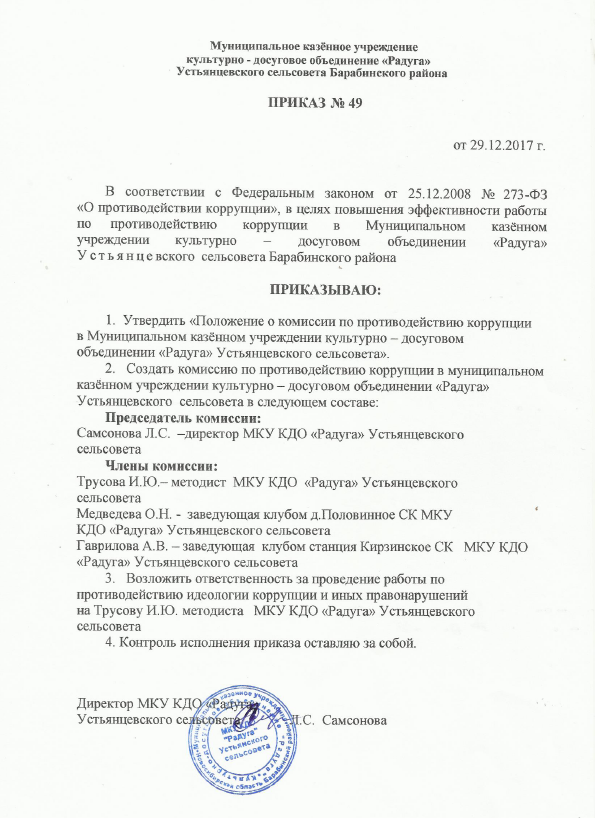 УтвержденоПриказом от 29.12.2017г.№49 ПОЛОЖЕНИЕО КОМИССИИ ПО ПРОТИВОДЕЙСТВИЮ КОРРУПЦИИв Муниципальном казённом учреждении культурно – досуговом объединении «Радуга» Устьянцевского сельсовета Барабинского района Новосибирской области.Настоящее Положение разработано в целях защиты прав и свобод граждан, обеспечения	законности, 	правопорядка	и	общественной	безопасности	в Муниципальном казённом учреждении культурно – досуговом объединении «Радуга» Устьянцевского сельсовета Барабинского района и определяет задачи, основные принципы противодействия коррупции и меры предупреждения коррупционных правонарушений.Комиссия осуществляет свою деятельность в соответствии с Конституцией Российской Федерации, Федеральным законом от 25.12.2008 № 273-ФЗ «О противодействии	коррупции», Указами	и	Распоряжениями	Президента Российской Федерации, Постановлениями и Распоряжениями Правительства Российской Федерации, иными нормативными правовыми актами в сфере противодействия коррупции.Настоящее Положение вступает в силу с момента его утверждения директором Муниципального казённого учреждения культурно – досуговом объединения «Радуга» Устьянцевского сельсовета Барабинского района.1. Основные понятия, применяемые в настоящем положении.Для целей настоящего Положения используются следующие основные понятия:1.1.Антикоррупционная деятельность – деятельность, направленная на создание эффективной системы противодействия коррупции;1.2.Коррупция - использование должностным лицом своих властных полномочий и доверенных ему прав, а также связанных с этим официальным статусом	авторитета, возможностей, 	связей	в	целях	личной	выгоды, противоречащее законодательству и моральным установкам.1.3.Коррупционное правонарушение - деяние, обладающее признаками коррупции, за которое нормативным правовым актом предусмотрена гражданско-правовая, дисциплинарная, административная или уголовная ответственность;1.4.Коррупциогенный	фактор -	явление	или	совокупность явлений, порождающих	коррупционные	правонарушения	или	способствующие	их распространению;1.5.Предупреждение коррупции - деятельность учреждения, направленная на выявление, изучение, ограничение либо устранение явлений, порождающих коррупционные правонарушения или способствующих их распространению;1.6.Субъекты антикоррупционной политики - органы государственной власти     и     местного     самоуправления, учреждения, организации     и     лица,уполномоченные на формирование и реализацию мер антикоррупционной политики, граждане. В Муниципальном казённом учреждении субъектами антикоррупционной политики являются:	администрация, работники, технический и обслуживающий персонал МКУ КДО «Радуга»;	физические и юридические лица, заинтересованные в качественном оказании муниципальных услуг (выполнение муниципальных работ) МКУ КДО «Радуга»;1.7.Субъекты	коррупционных	правонарушений -	физические	лица, использующие свой статус вопреки законным интересам общества и государства для незаконного получения выгод, а также лица, незаконно предоставляющие такие выгоды.1.8.Предупреждение	коррупции -	деятельность	субъектов антикоррупционной	политики, 	направленная      на	изучение, выявление, ограничение либо устранение явлений условий, порождающих коррупционные правонарушения, или способствующих их распространению.2. Основные принципы противодействия коррупции.2.1.Противодействие коррупции в МКУ КДО «Радуга» осуществляется наоснове следующих основных принципов:	приоритета профилактических мер, направленных на недопущение формирования причин и условий, порождающих коррупцию;	обеспечения чёткой правовой регламентации деятельности, законности и гласности такой деятельности, государственного и общественного контроля;	приоритета защиты прав и законных интересов физических и юридических лиц;	взаимодействия с общественными объединениями и гражданами;3. Основные меры предупреждения коррупционных правонарушений. 3.1.Предупреждение коррупционных правонарушений осуществляется путёмприменения следующих мер:	разработка и реализация антикоррупционных направлений деятельности МКУ КДО «Радуга» Устьянцевского сельсовета;	антикоррупционные образование и пропаганда пользователей и работников МКУ КДО «Радуга» Устьянцевского сельсовета;	иные меры, предусмотренные законодательством Российской Федерации.4. Основные задачи комиссии по противодействию коррупции. 4.1.Комиссия по противодействию коррупции в МКУ КДО «Радуга» Устьянцевского сельсовета; (далее Комиссия) является совещательным органом, который систематически осуществляет комплекс мероприятий по:	разработке	и	реализации	приоритетных	направлений антикоррупционной политики в МКУ КДО «Радуга» Устьянцевского сельсовета;	устранению причин коррупции и условий им способствующих, выявлению и пресечению фактов коррупции и её проявлений;	выработке предложений, направленных на реализацию мероприятий по устранению причин и условий, способствующих коррупции в МКУ КДО «Радуга» Устьянцевского сельсовета;	разработке	рекомендации	для	практического	использования	по предотвращению	и      профилактике      коррупционных      правонарушений      в деятельности МКУ КДО «Радуга» Устьянцевского сельсовета;	оказанию консультативной помощи субъектам антикоррупционной политики по вопросам, связанным с применением на практике общих принципов служебного поведения работников, и других участников процесса оказания муниципальных услуг (выполнение муниципальных работ) МКУ КДО «Радуга» Устьянцевского сельсовета;	взаимодействию с правоохранительными органами по реализации мер, направленных на предупреждение (профилактику) коррупции и на выявление субъектов коррупционных правонарушений.5. Порядок формирования и деятельность Комиссии.5.1.Состав членов Комиссии утверждается приказом директора МКУ КДО «Радуга» Устьянцевского сельсовета;5.2.В состав Комиссии входят:	работники МКУ КДО «Радуга» Устьянцевского сельсовета;5.3.Присутствие на заседаниях Комиссии её членов обязательно. Они невправе делегировать свои полномочия другим лицам. В случае отсутствия возможности членов Комиссии присутствовать на заседании, они вправе изложить своё мнение по рассматриваемым вопросам в письменном виде.5.4.Заседание Комиссии правомочно, если на нем присутствует не менее двух третей общего числа его членов. В случае несогласия с принятым решением, член Комиссии вправе в письменном виде изложить особое мнение, которое подлежит приобщению к протоколу.5.5.Член Комиссии добровольно принимает на себя обязательства о неразглашении сведений, затрагивающих честь и достоинство граждан и другой конфиденциальной информации, которая рассматривается (рассматривалась) Комиссией. Информация, полученная Комиссией, может быть использована только в порядке, предусмотренном федеральным законодательством об информации, информатизации и защите информации.5.6.Из состава Комиссии назначается председатель Комиссии. 5.7.Председатель Комиссии:	организует подготовку материалов к заседанию Комиссии, а также проектов его решений;	информирует членов Комиссии о месте, времени проведения и повестке дня очередного заседания Комиссии, обеспечивает необходимыми справочно-информационными материалами;5.8.В зависимости от рассматриваемых вопросов, к участию в заседаниях Комиссии могут привлекаться иные лица, по согласованию с председателем Комиссии.5.9.Решения Комиссии принимаются на заседании открытым голосованием простым большинством голосов присутствующих членов Комиссии и носят рекомендательный характер, оформляются протоколом, который подписывает председатель Комиссии, а при необходимости, реализуются путём принятия соответствующих приказов и распоряжений директора МКУ КДО «Радуга» Устьянцевского сельсовета, если	иное	не	предусмотрено	действующим законодательством. Члены Комиссии обладают равными правами при принятии решений.6. Обеспечение участия общественности в деятельности Комиссии. 6.1.Все участники процесса оказания муниципальных услуг (выполнениемуниципальных работ) МКУ КДО «Радуга» Устьянцевского сельсовета, а также представители общественности вправе направлять в Комиссию обращения по вопросам противодействия коррупции, которые рассматриваются на заседании Комиссии.6.2.На заседание Комиссии могут	быть приглашены	 представители общественности и СМИ. По решению председателя Комиссии, информация не конфиденциального	характера	о     рассмотренных	Комиссией     проблемных вопросах, может передаваться в СМИ для опубликования.7. Взаимодействие.7.1.Председатель и члены Комиссии непосредственно взаимодействуют:	с коллективом МКУ КДО «Радуга» Устьянцевского сельсовета по вопросам реализации мер противодействия коррупции, совершенствования организационной работы по противодействию коррупции в МКУ КДО «Радуга» Устьянцевского сельсовета;	с пользователями и представителями общественности по вопросам совершенствования деятельности в сфере противодействия коррупции, участия в подготовке проектов локальных нормативных актов по вопросам, относящимся к компетенции Комиссии;	с администрацией МКУ КДО «Радуга» Устьянцевского сельсовета;по вопросам содействия в работе по проведению анализа и экспертизы издаваемых документов нормативного характера в сфере противодействия коррупции;	с работниками (сотрудниками) МКУ КДО «Радуга» Устьянцевского сельсовета;и гражданами по рассмотрению их письменных обращений, связанных с вопросами противодействия коррупции в МКУ КДО «Радуга» Устьянцевского сельсовета;	с правоохранительными органами по реализации мер, направленных на предупреждение	(профилактику)	коррупции	и	на	выявление	субъектов коррупционных правонарушений.8. Внесение изменений.8.1.Внесение	изменений	и	дополнений	в	настоящее	Положение осуществляется путём подготовки проекта Положения в новой редакции Председателем Комиссии.8.2.Положение с изменениями и дополнениями утверждается директором МКУ КДО «Радуга» Устьянцевского сельсовета.9. Рассылка.9.1.Настоящее Положение размещается на сайте Муниципального казённого учреждения культурно – досугового объединения «Радуга» Устьянцевского сельсовета Барабинского района.10. Порядок создания, ликвидации, реорганизации и переименования.10.1. Комиссия   создаётся, ликвидируется, реорганизуется ипереименовывается приказом директора МКУ КДО «Радуга» Устьянцевского сельсовета.